РОЗПОРЯДЖЕННЯМІСЬКОГО ГОЛОВИм. Сумивід 15.02.2022   № 44-Р З метою формування національної свідомості, патріотизму, громадянської позиції серед молоді, на виконання завдання 3.1 підпрограми 1 цільової комплексної програми «Суми-громада для молоді» на 2022-2024 роки, затвердженої рішенням Сумської міської ради від 23 грудня 2021 року № 2698-МР (зі змінами), керуючись пунктом 20 частини 4 статті 42 Закону України «Про місцеве самоврядування в Україні»:1. Відділу молодіжної політики Сумської міської ради (Сахнюк Т.В.) провести у лютому-березні 2023 року тематичної зустрічі «Суми – місто незламних», згідно з Положенням (додаток 1).2. Департаменту фінансів, економіки та інвестицій Сумської міської ради (Липова С.А.) здійснити в установленому порядку фінансування видатків у сумі 11 560 (одинадцять тисяч п’ятсот шістдесят) гривень 00 коп., передбачених в бюджеті Сумської міської територіальної громади згідно кошторису витрат по КПКВК 0213131 «Здійснення заходів та реалізація проектів на виконання Державної цільової соціальної програми «Молодь України» (додаток 2).3. Відділу бухгалтерського обліку та звітності Сумської міської ради (Костенко О.А.) провести розрахунки по відділу молодіжної політики згідно            з наданими документами. 4. Контроль за виконанням даного розпорядження покласти на заступника міського голови з питань діяльності виконавчих органів ради згідно з розподілом обов’язків.Міський голова 								О. М. ЛисенкоСахнюк 700-665Розіслати: Костенко О.А., Липовій С.А., Сахнюк Т.В., Полякову С.В.Додаток 1до розпорядження міського голови від 15.02.2022   № 44-РЗатвердженорозпорядженням міського голови                             від 15.02.2022   № 44-РПОЛОЖЕННЯПро проведення тематичної зустрічі«Суми – місто незламних»РОЗДІЛ І1. Назва заходу:  тематична зустріч «Суми – місто незламних».2. Рівень проведення: міський.3. Зміст заходу: національно-патріотичний направлений на формування національної свідомості, патріотизму, громадянської позиції серед молоді.4. Підстава для проведення заходу: рішенням Сумської міської ради від 23 грудня 2021 року № 2698-МР, «Про цільову комплексну програму «Суми-громада для молоді» на 2022-2024 роки (зі змінами). 5. Строк реалізації заходу: лютий-березень 2023 року.6. Місце проведення заходу: КУ «Молодіжний центр «Романтика» СМР.7. Мета: формування у молоді високої патріотичної свідомості, виховання почуття гордості й приналежності до незламного українського народу, готовності до виконання громадянського і конституційного обов’язку із захисту національних інтересів, цілісності, незалежності України.8. Завдання: - сприяння набуттю молодого покоління патріотичного досвіду;- визначати форми та способів участі в життєдіяльності громадянського суспільства;- культивування кращих рис української ментальності;- долучення до волонтерського руху. 9. Очікувані результати.Досягнення поставленої мети та завдань заходу.РОЗДІЛ ІІ	Відповідальний за проведення заходу відділ молодіжної політики Сумської міської ради.РОЗДІЛ ІІІ         1. Учасники, які постійно проживають на території Сумської міської ТГ:- молоді люди віком від 18 до 35 років;- лідери та активісти громадських організацій, які працюють з молоддю;- працівники інших організацій, залучених до роботи з молоддю незалежно від форми власності.2. Програма зустрічі:1-ий день (4 год.):          - привітання учасників зустрічі;- виступ запрошених гостей;- кава-перерва;- виступ запрошених гостей;- публічні обговорення;- підбиття підсумків зустрічі. 2-ий день (4 год.):- ознайомлення учасників з темою дня;- виступ запрошених гостей;- кава-перерва;- виступ запрошених гостей;- практична частина зустрічі;- підбиття підсумків зустрічі						РОЗДІЛ ІV.	За рахунок коштів міського бюджету здійснюється оплата послуг з організації кави-брейк учасників у сумі 5 535,00 грн та оплата послуг з поліграфії у сумі 6 025,00 грн. Начальник відділумолодіжної політики							Т.В. СахнюкР О З Р А Х У Н О Квитрат на проведення тематичної зустрічі«Суми – місто незламних»КЕКВ 2240:послуги з організації кави-брейк учасників 45 осіб х 2 дні х 61,50 грн. = 5 535,00 грн.КЕКВ 2210:виготовлення інформаційних буклетів 200 шт. х 14,00 грн. = 2 800,00 грн.виготовлення наклейок з логотипом 117 шт. х 5,00 грн. = 585,00 грн. виготовлення банеру (0,8 х 1,8 м. павук) 2 шт. х 1320,00 грн. = 2 640, 00 грн.                                                       	Усього: 11 560,00 грн.			(одинадцять тисяч п’ятсот шістдесят) гривень 00 коп.)Начальник відділумолодіжної політики							Т.В. СахнюкНачальник відділумолодіжної політики							Т.В. СахнюкЗаступник міського голови з питаньдіяльності виконавчих органів ради 					С.В. ПоляковНачальник відділу протокольної роботи та контролю							Л.В. МошаНачальник відділу бухгалтерського обліку та звітності, головний бухгалтер					О.А. КостенкоДиректор Департаменту фінансів, економіки та інвестицій							С.А. ЛиповаНачальник правового управління 					О.В. ЧайченкоКеруючий справами виконавчого комітету 			Ю.А. Павлик 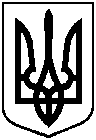 Про проведення тематичної зустрічі«Суми – місто незламних»Додаток 2до розпорядження міського голови  від 15.02.2022   № 44-Р 